录取查询方法搜索“东莞理工学院城市学院招生办公室”小程序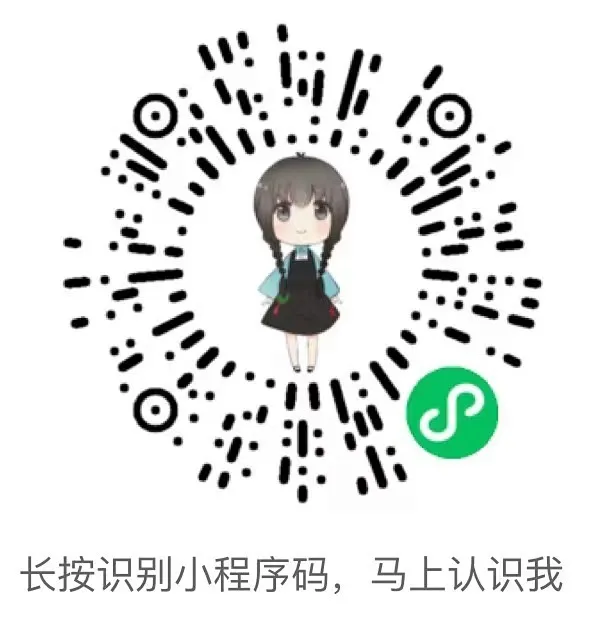 点击查询，进入高考录取查询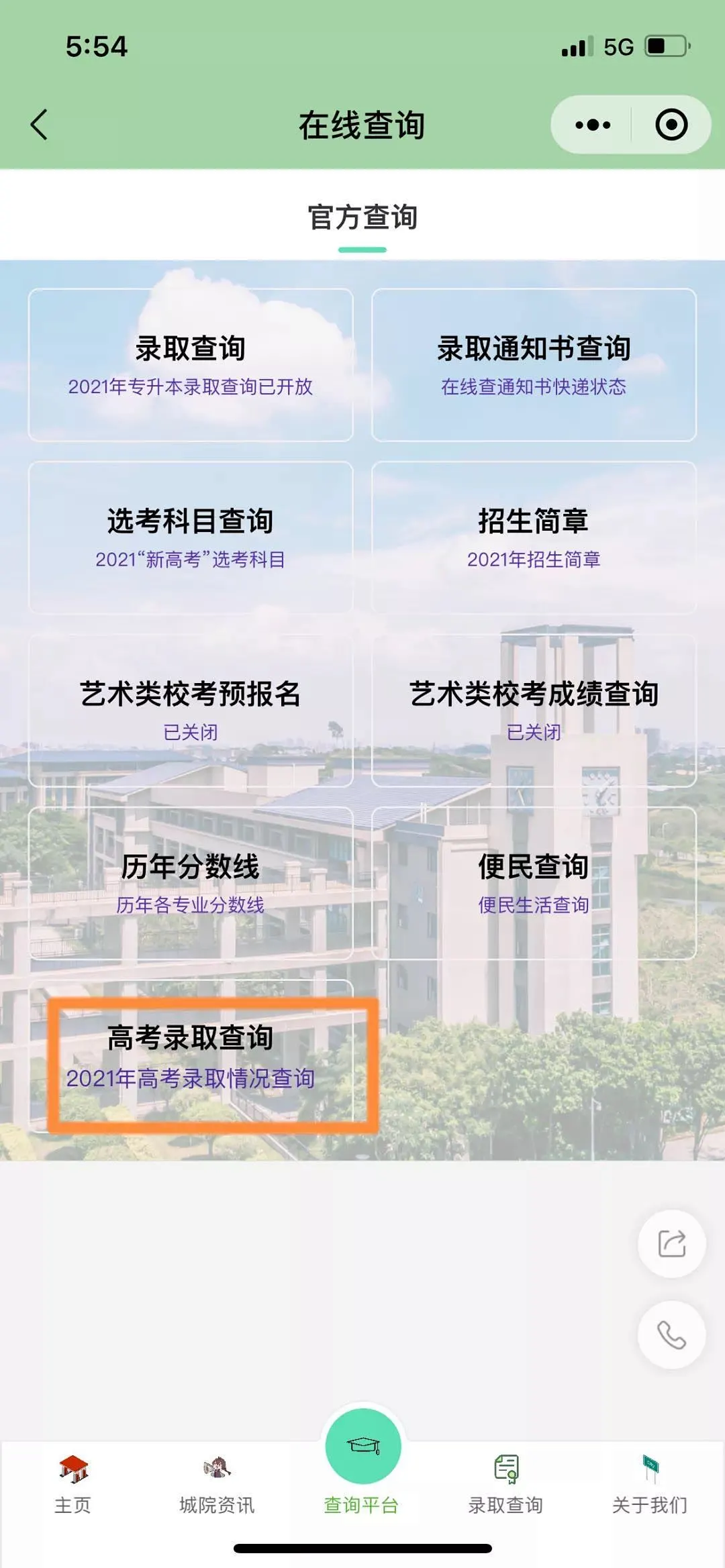 输入自己的相关信息进行查询(记得在考生号前加“2144”）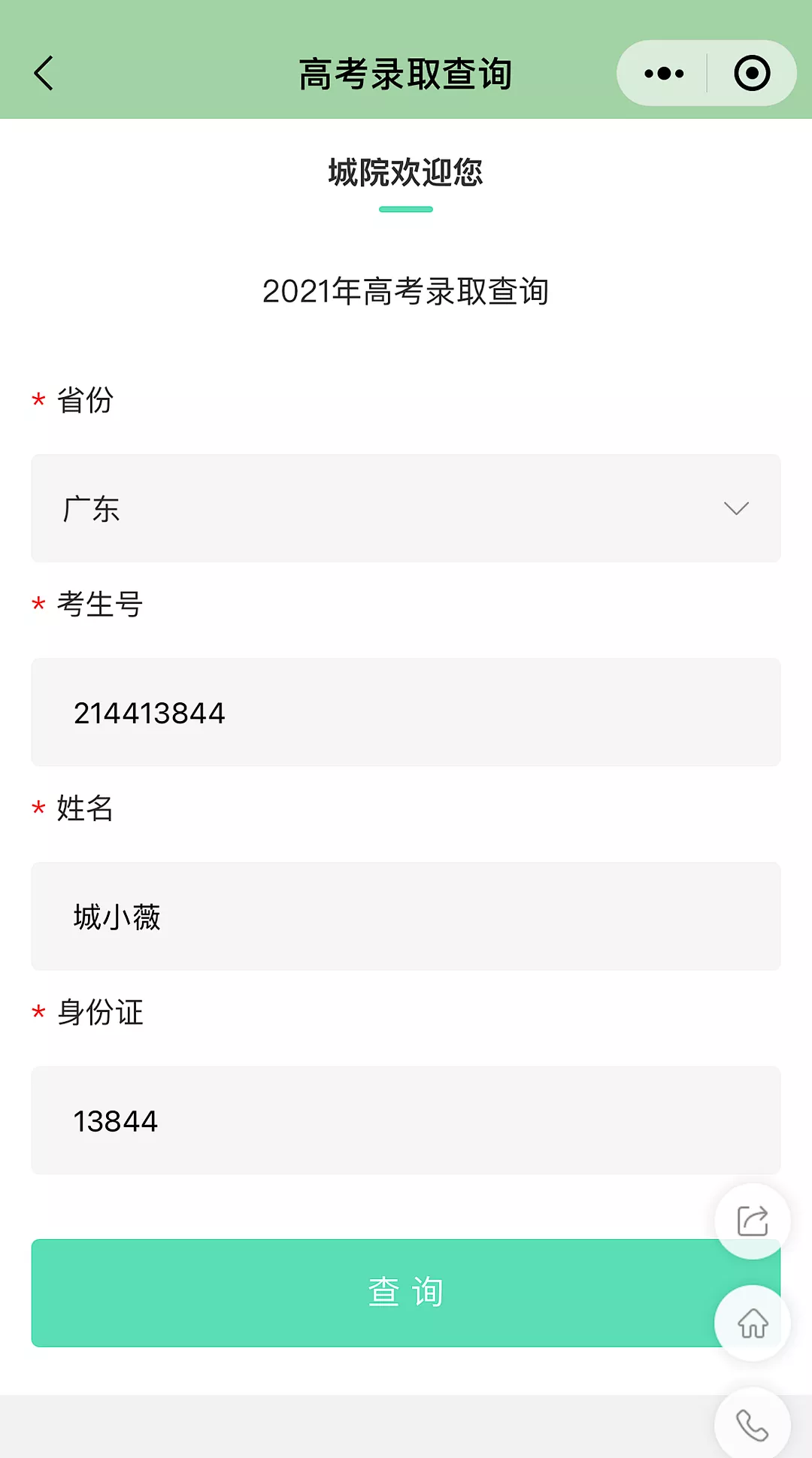 